WALK IN INTERVIEWS FOR CONTRACTUAL APPOINTMENTS OF FACULTY, MEDICAL OFFICER, ASSISTANT REGISTRAR AND TECHNICIANSwill be conducted on 11th September, 2015 for Assistant Professors (Rs. 43,000/- PM) Pro rata Lecturers (Rs. 30,000/- PM), Medical Officer (Rs. 42,000/- PM), Assistant Registrar (Rs. 42,000/- PM) and Technicians (Rs. 20,000/- PM).     For details please visit website www.sliet.ac.in REGISTRARThe Institute is an Autonomous Centrally Funded Technical Institute (CFTI), fully funded by Govt. of India. The Institute is running programmes for awarding Integrated Certificates, Diplomas (ICD), undergraduate degrees, Postgraduate degrees (science, engineering and business administration) and Doctoral degrees. All the programmes are approved by AICTE. The institute enjoys the status of deemed university under UGC act of 1956 (Section-3). The focus of the Institute is to achieve academic excellence. The Institute has infrastructure facilities comparable to IITs. The institute has a sprawling campus spread over 451 acres. The campus extends a beautiful and well developed area with many topographically featured picturesque landscape, numerous buildings of various nature and stature and metal road network. Campus has lakes which attract migratory birds. The campus presents a spectacle of harmony and natural beauty. It is embedded with all the amenities and is a self contained modern township.Institute will conduct Walk-in-Interviews for making contract appointments to the posts of Assistant Professors, Pro rata Lecturers, Medical Officer, Assistant Registrar and Technicians for this Academic Session or till the joining of regular Teachers/ Medical Officer/ Assistant Registrar /Technician, whichever is earlier.For the appointment of Assistant Professors and Pro rata Lecturers (PRL): The Assistant Professor on contract will be paid consolidated Salary of Rs. 43,000/- per month. The Pro-rata-Lecturer on contract will be paid consolidated Salary of Rs. 30,000/- per month. Preference will be given to the candidates having Teaching / Research experience.  NET/SLET/SET shall remain the minimum eligibility condition for recruitment and appointment of Assistant Professors. Provided however, that candidates, who are or have been awarded a Ph. D. Degree in accordance with the University Grants Commission (Minimum Standards and Procedure for Award of Ph.D. Degree) Regulations, 2009, shall be exempted from the requirement of the minimum eligibility condition of NET/SLET/SET for recruitment and appointment of Assistant Professor or equivalent position.NET/SLET/SET shall not be required for such Masters Degree Programmes in disciplines for which NET/SLET/SET accredited test is not conducted.A relaxation of 5% may be provided at the Graduate and Master’s level for the Scheduled Caste/Scheduled Tribe/Differently-abled (Physically and visually differently-abled) categories for the purpose of eligibility and for assessing good academic record during direct recruitment to teaching positions. The eligibility marks 55% (or an equivalent grade in a point scale wherever grading system is followed) and the relaxation of 5% to the categories mentioned above are permissible, based on only the qualifying marks without including any grace mark procedures.For Mathematics Department: (as per UGC norms)Good academic record as defined by the concerned university with at least 55% marks (or an equivalent grade in a point scale wherever grading system is followed) at the Master’s Degree level in a relevant subject from an Indian University, or an equivalent degree from an accredited foreign university. Besides fulfilling the above qualifications, the candidate must have cleared the National Eligibility Test (NET) conducted by the UGC, CSIR or similar test accredited by the UGC like SLET/SET.The candidates with first division in graduation and first division in master degree without NET may be interviewed / considered for a Pro-rata-Lecturer on contract basis, in case sufficient numbers of NET qualified are not available.The following conditions would be desirable:Teaching, research, industrial and or professional experience in a reputed organization.Papers presented at conferences/or in journals.The details of schedule of Interview are as under:The interested candidates should reach the respective department on 11/09/2015 between 9.00 A.M. to 10.00 A.M.  They should bring complete bio-data and the original certificates in support of their educational/professional qualifications.Note:-No TA will be given for appearing in the interview.The selected candidates shall be required to join the Institute immediately.Interested candidates are requested to bring application form duly filled at the time of interview. Application form is enclosed.The candidates must bring, set of Xerox copies of date of birth, educational qualifications, experience certificate etc. along with recent colored passport size photograph.The number of posts in each discipline can be increased or decreased. Institute would decide the short listing depending upon the requirement. The eligible candidates would be further screened through written test at 10.00 A.M in Multipurpose Hall (Mechanical Block) of the Institute. There will be interview for the candidates, who qualify the written test.  Mere fulfillment of minimum qualifications does not entitle any candidate for appointment. Selection should be made on the basis of performance of written test and interview.Accommodation in the Institute would be provided as per availability and as per Institute rules.FOR APPOINTMENT OF MEDICAL OFFICER:The Medical Officer on contract will be paid consolidated Salary of Rs. 42,000/- per month.Qualifications:MBBS Degree or equivalent qualification included in any one of the Schedules to the Indian Medical Council State Medical Register or Indian Medical RegisterMust have completed internship from a recognized/ reputed hospital as prescribed by the State/Centre Health Department with 02 years working experience in hospital.Note: The candidate selected for the post of Medical Officer is required to stay in the campus and the accommodation will be provided as per rules of the institute. Preference will be given to Lady Doctor.             Desirable:Post graduate qualification.The interested candidates should come for interview in the Committee Room, Administrative Block SLIET Longowal on 11/09/2015 between 09.00 A.M. to 10.00 A.M as per above schedule. After 10.00 A.M no application will be considered for scrutiny and interview. They should bring complete bio-data and the original certificates in support of their educational, professional qualifications and experience.  Note:-No TA will be given for appearing in the interview.The selected candidates shall be required to join the Institute immediately.Interested candidates are requested to bring application form duly filled at the time of interview. Application form is enclosed.The candidates must bring, set of Xerox copies of date of birth, educational qualifications, experience certificate etc. along with recent colored passport size photograph.The number of posts in each discipline can be increased or decreased. Institute would decide the short listing depending upon the requirement. Mere fulfillment of minimum qualifications does not entitle any candidate for appointment. Selection should be made on the basis of performance of written test and interview.Accommodation in the Institute would be provided as per availability and as per Institute rules.Retired Persons may also be considered for the post of Medical Officer.FOR APPOINTMENT OF ASSISTANT REGISTRAR:The Assistant Registrar on contract will be paid consolidated Salary of Rs. 42,000/- per month.Qualifications:Master’s. Degree in any discipline with at least 55% marks or equivalent grade ‘B’ in the UGC’7’ point scale from a recognized University/Institute. The candidate should have experience in Establishment /Examination / Academics / Accounts at the level of Superintendent /Section Officer /P.S. to Director in the grade pay of 4600/- .Desirable:Qualification in the area of Management/Engineering/Law.The interested candidates should come for interview in the Committee Room, Administrative Block SLIET Longowal on 11/09/2015 between 09.00 A.M. to 10.00 A.M as per above schedule. After 10.00 A.M no application will be considered for scrutiny and interview. They should bring complete bio-data and the original certificates in support of their educational, professional qualifications and experience.  Note:-No TA will be given for appearing in the interview.The selected candidates shall be required to join the Institute immediately.Interested candidates are requested to bring application form duly filled at the time of interview. Application form is enclosed.The candidates must bring, set of Xerox copies of date of birth, educational qualifications, experience certificate etc. along with recent colored passport size photograph.The number of posts in each discipline can be increased or decreased. Institute would decide the short listing depending upon the requirement. Mere fulfillment of minimum qualifications does not entitle any candidate for appointment. Selection should be made on the basis of performance of written test and interview.Accommodation in the Institute would be provided as per availability and as per Institute rules.Retired Persons may also be considered for the post of Assistant Registrar.FOR APPOINTMENT OF TECHNICIANS:The Technicians on contract will be paid consolidated Salary of Rs. 20,000/- per month.Qualifications:B.Sc. Degree in relevant field from a recognized University/Institute (Laboratory Assistant)ORDiploma in Engineering of Three years duration in the relevant discipline from a recognized polytechnic/Institute (Technician or Work Assistant)ORPreference would be given to the candidates with higher qualifications like B.E/ B.Tech./M.Sc. in the relevant discipline. The candidate with experience in handling laboratory equipment and engineering equipment and carrying out lab equipment in any university/college/research institute/State Govt./Central Govt./Govt. Undertaking/PSU/Institution of Nation importance/ Reputed private Industry/Organization would be given preference.FOR APPOINTMENT OF LAB. TECHNICIANS (PATHOLOGY):B.Sc. Degree in relevant field from a recognized University/Institute (Laboratory Assistant)The candidate should have minimum experience of two years in handling medical laboratory equipment and carrying out laboratory experiments in any health centre/dispensary/hospital of repute. The interested candidates should reach the respective Department (s) on 11/09/2015 between 09.00 A.M. to 10.00 A.M as per above schedule. After 10.00 A.M no application will be considered for scrutiny and interview. They should bring complete bio-data and the original certificates in support of their educational, professional qualifications and experience.  Note:-No TA will be given for appearing in the interview.The selected candidates shall be required to join the Institute immediately.Interested candidates are requested to bring application form duly filled at the time of interview. Application form is enclosed.The candidates must bring, set of Xerox copies of date of birth, educational qualifications, experience certificate etc. along with recent colored passport size photograph.The number of posts in each discipline can be increased or decreased. Institute would decide the short listing depending upon the requirement. Mere fulfillment of minimum qualifications does not entitle any candidate for appointment. Selection should be made on the basis of performance of written test and interview.Accommodation in the Institute would be provided as per availability and as per Institute rules.Name of the Candidate		: ______________________________Father’s Name				: ______________________________Mother’s Name			:______________________________Present Address			: ______________________________                                           	: ______________________________ 				: ______________________________	(a) Telephone No.			:______________________________ [M](b) E-mail ID				: ______________________________        6. 	 Permanent Address		: ______________________________						: ______________________________						: ______________________________						: ______________________________        7.   Date of Birth				: ______________________________       8.   Category to which belongs 	: ______________________________ [SC, ST, OBC, PH]	Religion					: ________________________________     9. Educational Qualifications (Bachelor’s Degree onwards):	 10.  Experience:11. Thesis Guided:12. Sponsored Projects Handled:13. No. of Publications:14. Extra Curricular Activities such as Sports/NCC etc:___________________________________________________________________________________________________________________________________________________________________________________________________________________________________________________15. List of Attached Documents:_________________________________________________________________________________Undertaking:It is certified that the particulars given above are correct and nothing has been concealed or misrepresented. In case, any of the above information is found incorrect/misleading, my services shall be liable to be terminated without any notice. Signature: _____________________Date: ______________		       	     Name of the Candidate: _______________________Place: LongowalFOR DEAPRTMENTAL OFFICE USE_________________________________________________________________________________Office Comments:____________________________________________________________________________________________________________________________________________________________________________________________________________________________________________________________________________________________________________Signature: ___________________________  							Name & Designation: __________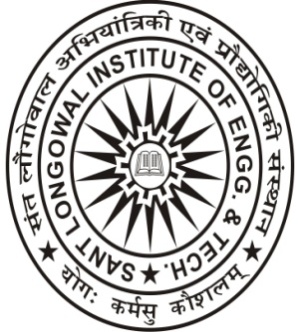 sNq lONgovwl AiBXwNiZkI EvN pROÖoigkI sNÆQwn, lONgovwl, sNg{r, pMjwb - 148 106(mwnv sNswDn mNZwlX ky ADIn समविश्वविद्यालय)Sant Longowal Institute of Engineering and TechnologyLongowal, Dist. Sangrur, Punjab – 148106(Deemed University under MHRD)Sr. No.Name of disciplineNumber of vacanciesDate of InterviewMathematics0111/09/2015Sr. No.Name of disciplineNumber of vacanciesDate of InterviewMedical Officer0111/09/2015Sr. No.Name of disciplineNumber of vacanciesDate of InterviewAssistant Registrar 0111/09/2015Sr. No.Name of disciplineNumber of vacanciesDate of InterviewComputer Science & Engineering 0211/09/2015Electrical & Instrumentation Engineering /A.E. Electrical0111/09/2015Health Centre, Lab Technician (Pathology)0111/09/2015Civil Engineering0111/09/2015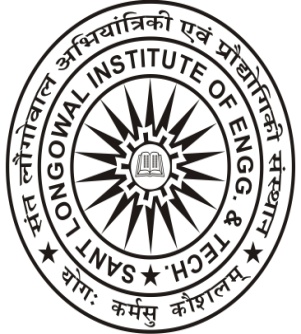 sNq lONgovwl AiBXwNiZkI EvN pROÖoigkI sNÆQwn, lONgovwl, sNg{r, pMjwb - 148 106(mwnv sNswDn mNZwlX ky ADIn समविश्वविद्यालय)Sant Longowal Institute of Engineering and TechnologyLongowal, Dist. Sangrur, Punjab – 148106(Deemed University under MHRD)sNq lONgovwl AiBXwNiZkI EvN pROÖoigkI sNÆQwn, lONgovwl, sNg{r, pMjwb - 148 106(mwnv sNswDn mNZwlX ky ADIn समविश्वविद्यालय)Sant Longowal Institute of Engineering and TechnologyLongowal, Dist. Sangrur, Punjab – 148106(Deemed University under MHRD)Walk in Interview for Appointments on Contract basis for Assistant Professor / Pro rata Lecturer /Medical Officer/ Assistant Registrar/ TechnicianAPPLICATION TO BE FILLED BY THE CANDIDATEDate of Interview:__________________________________________Name of Post:______________________________________________Department:_______________________________________________Affix recent coloured passport size photographSr. No.Name of the examinationUniversityYear of passingMarks securedMax. Marks%ageSr. No.Name of the PostEquivalence of the post to Professor/Asstt. Prof./LecturerScale of PayPeriodPeriodName of EmployerSr. No.Name of the PostEquivalence of the post to Professor/Asstt. Prof./LecturerScale of PayFromToName of EmployerSr. No.B.E./M. TechPh. DSr. No.Funding AgenciesWhether as PI or Co-PIMODROB or equivalentTAT/R&D or equivalentReference JournalsReference JournalsConferenceConferenceSr. No.InternationalNationalInternationalNational